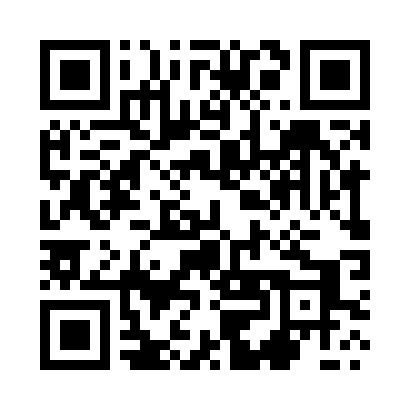 Prayer times for Tresna, PolandWed 1 May 2024 - Fri 31 May 2024High Latitude Method: Angle Based RulePrayer Calculation Method: Muslim World LeagueAsar Calculation Method: HanafiPrayer times provided by https://www.salahtimes.comDateDayFajrSunriseDhuhrAsrMaghribIsha1Wed3:015:2012:405:458:0210:102Thu2:585:1812:405:468:0310:133Fri2:555:1612:405:478:0510:164Sat2:525:1412:405:488:0610:185Sun2:495:1312:405:498:0810:216Mon2:465:1112:405:508:0910:247Tue2:435:1012:405:518:1110:278Wed2:405:0812:405:528:1210:299Thu2:365:0612:405:538:1410:3210Fri2:335:0512:405:548:1510:3511Sat2:305:0312:405:548:1610:3812Sun2:275:0212:405:558:1810:4113Mon2:245:0012:405:568:1910:4414Tue2:244:5912:405:578:2110:4715Wed2:234:5812:405:588:2210:4816Thu2:224:5612:405:598:2310:4917Fri2:224:5512:405:598:2510:4918Sat2:214:5412:406:008:2610:5019Sun2:214:5312:406:018:2710:5120Mon2:214:5112:406:028:2910:5121Tue2:204:5012:406:038:3010:5222Wed2:204:4912:406:038:3110:5223Thu2:194:4812:406:048:3310:5324Fri2:194:4712:406:058:3410:5425Sat2:194:4612:406:058:3510:5426Sun2:184:4512:406:068:3610:5527Mon2:184:4412:406:078:3710:5528Tue2:184:4312:416:088:3810:5629Wed2:174:4212:416:088:4010:5630Thu2:174:4112:416:098:4110:5731Fri2:174:4112:416:098:4210:57